Методическая тема  школы:«Повышение  компетентности педагогических кадров Матвеево –Курганского района в условиях реализации ФГОС НОО, ФГОС ДО и введения ФГОС ООО».Методическая тема начальной школы:Тема: Повышение эффективностии качества образования в начальной школе в  условиях реализации ФГОС нового поколения.Проблема: «Профессиональная компетентность педагога- ресурс реализации ФГОС нового поколения»Цель:            Повышение    качества образования младших  школьников путем формирования   профессиональной  компетентности учителя начальных  классов.Задачи:  1.    Продолжать теоретическую и практическую    деятельность по освоению    педагогами  ФГОС НОО  второго  поколения.  2.    Построение системы поиска и поддержки мотивированных детей, а также их    сопровождение в течение всего периода  обучения в начальной школе      (система поддержки мотивированных школьников и общая среда для  проявления и развития способностей каждого ребенка, стимулирования и выявления            достижения детей)3.    Создание новых условий для самообразования учителей и творческой работы коллектива. 4.      Совершенствовать формы и методы работы со слабоуспевающими детьми.5.      Продолжить просветительскую работу с родителями по вопросам обучения и воспитания, систематически знакомить их с результатами обучения и достижениями учащихся, разработать тематику классных собраний на основе родительского запроса.6.      Создать условия для реализации творческого потенциала педагогов, поддерживать и стимулировать инициативу учителей, развивать и совершенствовать различные формы методической деятельности.7.      Продолжить работу по реализации принципа индивидуального личностно-ориентированного подхода, опираясь на результаты психолого-педагогических исследований.8.      Повышение профессионального уровня педагогов МО через углубленную работу по избранной теме самообразования, изучение педагогической и методической литературы, прохождение курсов повышения квалификации, внедрение в учебныйпроцесс инновационных технологий, аттестацию педагогов, участие учителей в творческих и профессиональных конкурсах.9.      Применять мониторинговую систему отслеживания успешности обучения каждого ребенка, его роста .Сохранить у детей желание учиться дальше и сформировать у них основы умения учиться (через ситуацию успеха, портфолио).Ожидаемые результаты работы:- рост качества знаний обучающихся;-овладение учителями МО системой преподавания предметов в соответствии с новым ФГОС;-создание условий в процессе обучения для формирования у обучающихся ключевых компетентностей.Направления работы МО учителей начальных классов на 2020-2021 учебный год:1. Аналитическая деятельность:- Анализ методической деятельности за 2019-2020 учебный год и планирование на 2020-2021 учебный год.- Анализ посещения открытых уроков.- Изучение направлений деятельности педагогов (тема самообразования).- Анализ работы педагогов с целью оказания помощи.2. Информационная деятельность:-  Изучение новинок в методической литературе в целях совершенствования педагогической деятельности.- Пополнение тематической папки «Методическое объединение учителей начальных классов».3. Организация методической деятельности:- Выявление затруднений, методическое сопровождение и оказание практической помощи молодым педагогам , подготовки к аттестации.4. Консультативная деятельность:-   Консультирование педагогов по вопросам составления рабочих программ и тематического планирования.- Консультирование педагогов с целью ликвидации затруднений в педагогической деятельности.- Консультирование педагогов по вопросам в сфере формирования универсальных учебных действий в рамках ФГОС.-Работа с вновь прибывшими учителями.Организационные формы работы:1.Заседания методического объединения.2.Методическая помощь и индивидуальные консультации по вопросам преподавания предметов начальной школы, организации внеурочной деятельности.3.Взаимопосещение уроков педагогами.4.Выступления учителей начальных классов на МО, практико-ориентированных семинарах, педагогических советах.5.Посещение семинаров, вебинаров, встреч в образовательных учреждениях района.6.Повышение квалификации педагогов на курсах.7.Прохождение аттестации педагогических кадров.8. Презентация   педагогического опыта по реализации ФГОС.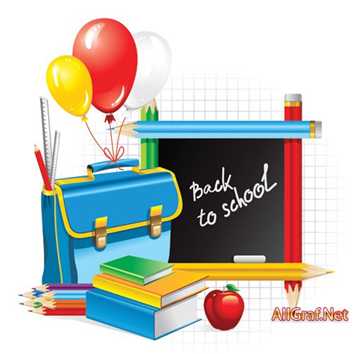 Тематика заседаний методического объединения учителей начальных классов.Руководитель ШМО: Чернышова М.В. СодержаниеФорма проведенияОтветственныеЗаседание № 1 (август)Тема: « Планирование и организация методической работы учителей начальных классов на 2020 – 2021 учебный год».Заседание № 1 (август)Тема: « Планирование и организация методической работы учителей начальных классов на 2020 – 2021 учебный год».Заседание № 1 (август)Тема: « Планирование и организация методической работы учителей начальных классов на 2020 – 2021 учебный год».1. Анализ работы МО начальной школы за 2019—2020 учебный год.2. Корректировка и утверждение методической темы и плана работы школьного методического объединения учителей начальных классов на 2020-2021 учебный год. 3.Обсуждение нормативных, программно – методических документов. Ознакомление с базисным планом. 4.Рассмотрение и рекомендации по составлению рабочих программ по предметам и внеурочной деятельности (кружковая работа). Рабочие программы учителей 5.Утверждение тем по самообразованию педагогов.6. Выработка единства требований в обучении: соблюдение и выполнение единого орфографического режима; соблюдение норм оценок; дозировка классной и домашней работы, дифференцированный подход к домашнему заданию; нормирование количества контрольных работ.7. Краткий обзор новинок методической литературы. Учебно- методическое обеспечение на новый учебный год. 8.Соблюдение единого орфографического режима при оформлении  школьной и ученической документации.Текущая работа с сентября по октябрь1. Утверждение рабочих программ с учетом регионального компонента; качество составления календарно-тематических планов по предметам.2. Основные направления воспитательной работы с детским коллективом. Составление планов воспитательной работы.3. Корректировка планов по самообразованию.4. Заполнение журналов.5. Утверждение графика контрольных работ на 2020-2021 учебный год.6. Составление и проведение входных контрольных работ по математике и русскому языку (2 – 4 классы), проверка входной техники чтения (2 – 4 классы).7.Создание единых правил орфографического режима в начальной школе.8.Организация адаптационного периода в первом классе.9. Составление и утверждение графиков открытых уроков.10. Подведение итогов 1 четверти. Сдача отчетов по результатам I четверти.11. Посещение уроков в 5-х классах.12. Уточнение списка детей с повышенными учебными способностями с указанием предмета или направления.13. Составление списков слабоуспевающих детей и плана работы с ними.Внеклассная работаПроведения урока Знаний.Проведение родительских собраний в классах.Проведение праздника «День учителя».Отчёт руководителя МООбсуждениеВыступлениеВыступлениеОбсуждениеОбсуждениеОбсуждениеОбсуждениеОбсуждениеОбсуждениеОбсуждениеОбсуждениеРуководитель МО Зам. директора по УВР.Учителя 1-4 классовУчителя начальных классовУчителя начальных классовУчителя начальных классовЗам. директора по УВР.Руководитель МО Зам. директора по УВР.Руководитель МОУчителя НШЗаседание №2 (октябрь)Тема: « Адаптация детей 1 класса»Заседание №2 (октябрь)Тема: « Адаптация детей 1 класса»Заседание №2 (октябрь)Тема: « Адаптация детей 1 класса»        (совместное с воспитателями д/c)Вопросы  для  обсуждения:1. Готовность к школе и адаптация первоклассников. Выступление учителя 1-го класса по освоению нового ФГОС: «Психологическая готовность первоклассников к обучению в школе в условиях ФГОС НОО. Результаты адаптации первоклассников.2. «Преемственность между д/с и начальной школой»3..Итоги входной диагностики во 2-4-х классах. Анализ результатов.Текущая работа:1. «Посвящение в первоклассники»     2.Мероприятия к тематической неделе «Золотая осень»     3. Участие в конкурсе « Спеши делать добро»   4. Родительские  собранияТекущая работа с ноября по январь1. Проведение открытых уроков в 1-м классе2. Посещение открытых уроков в 1-м классе».3 Подготовка  и проведение внутришкольных олимпиад по русскому языку и математике во 2-4 классах.4..Взаимопосещение уроков учителей (обмен опытом).5. Подведение итогов I полугодия.6.. Система работы учителей по темам самообразования.7. Работа с одаренными и слабоуспевающими детьми.Внеклассная работаПроведение открытых внеклассных мероприятий Мастерская Деда Мороза.Проведение родительский собраний в классах.Новогодние утренники.ОбсуждениеУчитель 1 го класса . Учителя1-4 классовУчителя 2-4 классовЗаседание №3 (январь)Тема: Системно-деятельностный подход на уроках в начальной школе.Заседание №3 (январь)Тема: Системно-деятельностный подход на уроках в начальной школе.Заседание №3 (январь)Тема: Системно-деятельностный подход на уроках в начальной школе.Реализация системно-деятельностного подхода в образовательной деятельности (педагогические технологии, приемы и методы, используемые педагогами в условиях ФГОС).Взаимопосещение уроков.Понятие универсальных учебных действий учащихся. Способы формирования УУД на уроках и во внеурочной деятельности в начальной школе .Текущая работа с января по март1.Проведение открытого урока в 3-ем  классе (для учителей начальной школы и учителей русского языка и математики среднего звена).2.Взаимопроверка контрольных тетрадей по русскому языку и математике во 2 – 4 классах. 3.Посещение открытых занятий учителями.4. Проведение совместного пед.совета с учителями 5 кл».5.Сдача отчётов по результатам третьей четверти.6.Выполнение государственных программ, норма выполнения контрольных работ, объективность четвертных оценок. Внеклассная работаПроведение спортивных состязаний ко «Дню защитника Отечества», праздников в 1-х классах «Прощай, Азбука», праздники 8 марта.ВыступлениеОбсуждение Обмен мнениями Обмен опытомВыступлениеОбсуждение Обмен мнениями Обмен опытомЗам. директора по УВРРуководитель МО Ткачёва А.В.Зам. директора по УВР. Руководитель МО Учителя 1-4 клУчителя1-4 классовЗаседание №4 (март)Тема: «Формирование здорового образа жизни ребенка в рамках требований ФГОС второго поколения».Заседание №4 (март)Тема: «Формирование здорового образа жизни ребенка в рамках требований ФГОС второго поколения».Заседание №4 (март)Тема: «Формирование здорового образа жизни ребенка в рамках требований ФГОС второго поколения».1.«Здоровьесбережение и формирование культуры
здорового и безопасного образ жизни 
у обучающихся в соответствии с требованиями ФГОС»

2..Инновационный подход к организации контрольно-оценочной деятельности в условиях реализации ФГОС НОО.Использование современных педагогических технологий в процессе обучения. Технология оценивания образовательных достижений учащихся начальных классов.Современный урок в контексте реализации ФГОС второго поколения. Текущая работа с марта по июнь1.Посещение и обсуждение открытых уроков2. Использование информационно-коммуникационных образовательных ресурсов развития.3.Соблюдение и выполнение единого орфографического режима и норм оценок ЗУН. Анализ проверки рабочих тетрадей по русскому языку – единый орфографический режим; анализ контрольных тетрадей – система работы над ошибками. Участие в международных конкурсахУтверждение материала для итоговых контрольных работ по математике, русскому языку ( 1-4 классы.)5. Проведение административных итоговых  контрольных работ по предметам за год. 6. Мониторинг техники чтенияВнеклассные мероприятияМероприятия ко Дню Победы.Подготовка учебников к сдаче в библиотеку. Праздник у первоклассников «Прощай, первый класс!»Открытое внеклассное мероприятие в 4 классе «Прощай, начальная школа!»ВыступлениеОбсуждениеВыступлениеОбсуждениеОбмен мнениямиОбмен опытом Обмен мнениямиОбмен опытомОбсуждение Обмен мнениями Учителя1-4 классов. Учителя начальных классовУчителя начальных классовУчителя начальных классовУчителя начальных классовРуководитель МОУчителя начальных классовЗаседание №5 (май)Тема: «Результаты деятельности педагогического коллектива начальной школы по совершенствованию образовательного процесса».Заседание №5 (май)Тема: «Результаты деятельности педагогического коллектива начальной школы по совершенствованию образовательного процесса».Заседание №5 (май)Тема: «Результаты деятельности педагогического коллектива начальной школы по совершенствованию образовательного процесса».1.Выполнение обязательного минимума содержания образования. Анализ итоговых контрольных работ по предметам, техники чтения за год. Анализ итоговых к/р за курс начальной школы и комплексных работ  в 1-4 классах.2.Итоги реализации программы по преемственности.1.Анализ работы МО учителей начальных классов за 2020-2021 учебный год.2.Обсуждение плана работы МО на 2021--2022 учебный год. 5. Подведение итогов работы учителей 1- 4-х классов .«Свободный микрофон». Отчеты членов МО о проделанной работе по своим методическим темам.Текущая работа с мая по июнь1.Отчет о прохождении программы по предметам.2.Оформление документации.3.Оценка деятельности учителей начальных классов по внедрению ФГОС.4.Рассмотрение УМК на новый учебный год.ВыступлениеОбсуждениеКруглый столОбсуждениеОбсуждениеОбсуждениеЗам. директора по УВР Руководитель МО Учителя начальных классовУчителя начальных классов